Inuit Worksheet – World Book Student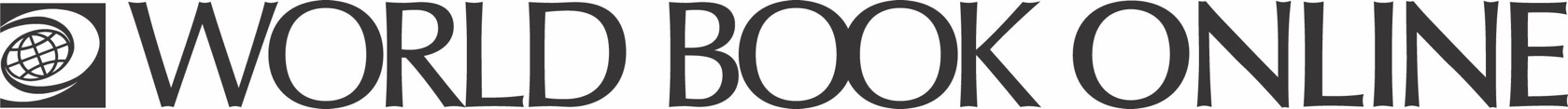 Learn about the fascinating culture of the Inuit people and how they managed to live in one of the world’s harshest environments. Use World Book Online to find the answers to the questions below. Find it!Who are the Inuit?Where is their homeland?How has their environment shaped the Inuit way of life? How did the Inuit use their environment to survive?What type of environment and climate do the Inuit live in? Why is it difficult to describe a general way of life for all Inuit?Looking at traditional life of the Canadian Inuit, what factors affected group size?Why did groups form large winter villages on the coast of Labrador? Who did a traditional Canadian Inuit household consist of?How did Canadian Inuit resolve disputes?What types of food did Canadian Inuit eat? What did Canadian Inuit wear?Describe Canadian Inuit dwellings.Inuit used sleds to transport goods and people. What different materials did they use to build the sleds and what does it tell us about the Inuit people?How were sleds propelled?How did the Canadian Inuit keep themselves waterproof when in their kayak or umiak? Name three types of tools and weapons and explain how these were used by Canadian Inuit to hunt and fish? The Inuit believed all things had spirits and they followed many rules to please the spirits, explain one special rule they followed?What was the blanket toss?What were the two related language groups of the Inuit?How do the Inuit live today? Did you know? The Inuit were formerly called Eskimos. The term Eskimo comes from a Native American word that may have meant eater of raw meat, netter of snowshoes, or speaker of a foreign language. Many Inuit consider this term insulting. They prefer the name Inuit, which means the people or real people, and comes from a language called Inuit-Inupiaq.